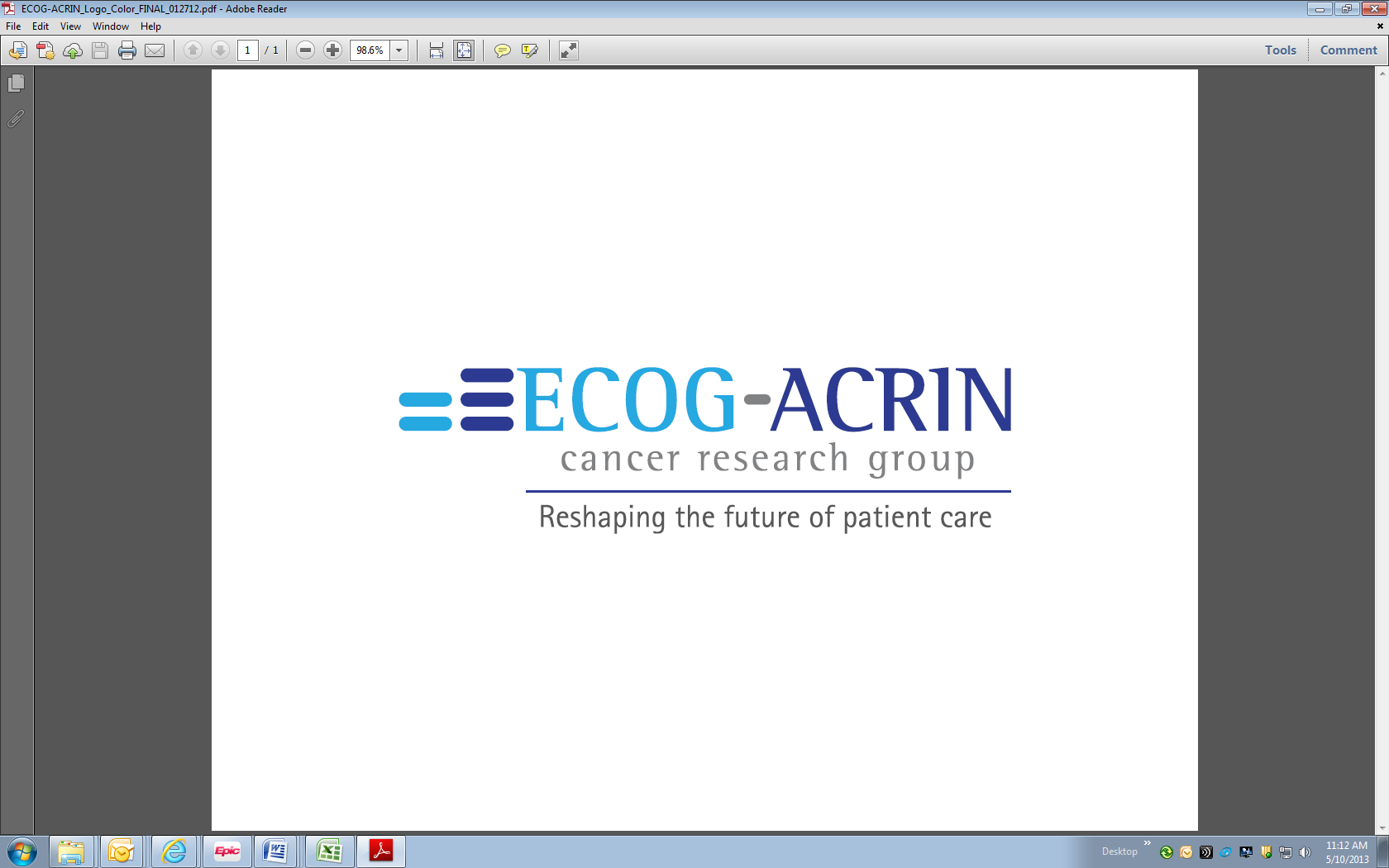 Oncology Nursing CommitteeMember InformationSpring 2022Contents:Committee OverviewJob DescriptionsCore Committee MembersNurse Liaison Assignments (Includes names and emails for Committee Chairs and Protocol Specialists)Mission StatementThe ECOG-ACRIN Cancer Research Group (ECOG-ACRIN) is a multidisciplinary, membership-based scientific organization that designs and conducts biomarker-driven cancer research involving adults who have or are at risk of developing cancer. The Group’s mission is to achieve research advances in all aspects of cancer care, thereby reducing the burden of cancer and improving the quality of life and survival in patients with cancer.ECOG-ACRIN comprises nearly 1300 member institutions in the United States and around the world. Approximately 15,000 physicians, translational scientists, and associated research professionals from the member institutions are involved in Group research, organized into three scientific programs: Cancer Control and Outcomes, Therapeutic Studies, and Biomarker Sciences. ECOG-ACRIN is supported primarily through National Cancer Institute research grant funding but also receives funding from private sector organizations through philanthropy and collaborations. It is headquartered in Philadelphia, Pa. The Group was formed in May 2012 by a merger that combined the complementary strengths of the Eastern Cooperative Oncology Group (ECOG) in cancer therapy and the American College of Radiology Imaging Network (ACRIN) in cancer imaging. ECOG and ACRIN were two highly respected National Cancer Institute-sponsored cancer cooperative groups. ECOG’s large-scale cancer treatment clinical trials changed the standard of care in numerous types of cancer and helped to individualize cancer therapy. ACRIN’s clinical trials encompassed the full range of medical imaging research, including the investigation of surveillance strategies in high-risk populations, imaging biomarkers in early phase trials, prevention approaches in landmark cancer screening trials, and methodologies in comparative-effectiveness research.Because of its multidisciplinary membership, ECOG-ACRIN can boldly integrate therapeutic and medical imaging research with the latest bioinformatic technologies into a single scientific organization capable of redefining the approach to cancer research and care. Laboratory researchers focused on genetics, targeted therapy, and biomarkers have access to the best and newest technologies in functional imaging. With its capacity to explore integral biomarkers, including imaging markers of prognosis and response, ECOG-ACRIN is poised to achieve research breakthroughs in all aspects of cancer care. For more information, visit www.ecog-acrin.org.The Oncology Nursing Committee is a standing committee within ECOG-ACRIN. Its main purpose is to support the mission of ECOG-ACRIN by being involved in the development of biomarker-driven protocols, supporting accrual, caring for the patients enrolled in the trials and ensuring compliance with the elements of the trials.Nursing supports this mission both directly and indirectly. Direct support occurs through participation in the protocol development process by incorporating nursing practice and patient care issues. Multiple Nurse Liaisons provide a nursing perspective in the protocol development process and have been assigned to the initial “core review”. In addition to the protocol development role, the Nurse Liaisons are part of the disease core committee and participate in conference calls within the disease groups. They provide nursing support to the committees and assist with the development of educational tools and source documents that assist with the protocol. The result of this interaction has resulted in the creation and revisions of drug information sheets, the development of the nursing implication section, and the identification of patient education materials to supplement the protocol. Nurse Liaisons are responsible to attend their designated ECOG-ACRIN bi-annual committee meetings.Indirect support is through actual protocol activity of patient accrual, eligibility confirmation, documentation of toxicities, and typical nursing roles of patient education and psychosocial support. Indirect support is also provided by the Oncology Nursing Committee through educational offerings open to all members of ECOG-ACRIN, presentations at the Oncology Nursing Committee meetings that focus on challenging or poorly accruing trials, and information provided on the Oncology Nursing Committee User Group on the ECOG-ACRIN website.Oncology Nursing Committee Goals (as presented in the 2017 Support Committee NCTN RFA Planning Guide)Increase active nursing membership by strengthening participation and attendance within our committeePromote communication with the nursing members with monthly conference calls and through the user group on the website  Provide ongoing and effective participation in protocol design, review, and implementation. Assure that there is a Nurse Liaison on each committee and contribute to the review of protocols with a focus on feasibility and accrual at all points of protocol development.Collaborate with clinical research associates, pharmacists, and patient advocates around education and symptom management Provide nursing education for our members with continuing education creditStrengthen our accrual task force with a highlight of high priority trials and/or low accruing trials, by inviting Principal Investigators (PI) to discuss trials with our committee, have these trials highlighted at each meeting, and have all Nurse Liaisons focus on accrual within their roles Develop an action strategy within the accrual task force for specific ideas/goals to increase accrualConsider the development of nursing protocols within the disease committee protocol designCollaborate with the patient advocates on a targeted approach to impact late effects in cancer and treatmentThese goals are evaluated and reviewed on an annual basis during the Oncology Nursing Committee meeting.Oncology Nursing Committee MembershipWhether or not nurses are regular or occasional attendees of ECOG-ACRIN meetings, all are welcome to attend the bi-annual Oncology Nursing Committee meetings. In order to accomplish the goals of the Oncology Nursing Committee and the ECOG-ACRIN mission, personal commitment and institutional support are essential. Each nurse’s input, experience, and participation are valued. Electronic communication from the Oncology Nursing Chair occurs prior to and after each meeting to ensure that all members, whether in attendance or not, receive current information on the activities of the committee. This information is also posted on our Nursing webpage on the ECOG-ACRIN website/Member Side (with password)/User Groups/Nursing. Organizational changes are likely to occur over time, and the most current version of the ECOG-ACRIN organizational chart is always posted publicly at www.ecog-acrin.org/about-us/organizational-overview/organizational-chart. Oncology Nursing Core CommitteeThe Oncology Nursing Committee leadership has a structure that resembles other ECOG-ACRIN committees. Leadership on the Core Committee is achieved through a Chair, Co-Chair, and Task Force Coordinators. This is the ‘working group’ of the committee that communicates between meetings and formally meets bi-annually prior to the Oncology Nursing Committee meeting. Oncology Nursing Committee ChairThe Chair of the ECOG-ACRIN Oncology Nursing Committee provides visible leadership to the entire nursing membership of ECOG-ACRIN and is the spokesperson for nursing group-wide. The Chair is an active voting member of the Executive Committee (see attached job description). Bridget O’Brien Fagan is the current Chair.Oncology Nursing Committee Co-ChairAlong with the Oncology Nursing Chair, the Co-Chair provides visible leadership to the membership of ECOG-ACRIN and is the spokesperson for nursing interests group-wide. (See attached job description). Stephanie Smith is the current Co-Chair.Task Force CoordinatorsTask Force leaders are responsible for overseeing a small working group with a specific focus of interest. The groups have changed over the years but at present consist of five groups within the Oncology Nursing Committee. The task forces focus on specific projects that may be beneficial to ECOG-ACRIN and support the Oncology Nursing Committee goals, nurses within ECOG-ACRIN, and patients on clinical trials. The task forces may work between meetings via conference calls, email communication, and meet at the bi-annual Group meetings in person. At present, the five task forces are:Nurse LiaisonOutcomesEducationWebsiteAccrualAdditional task forces may be considered based on needs and interests. Nurse LiaisonsThe Nurse Liaison is the nursing representative for a committee. Nurse Liaisons represent all committees within ECOG-ACRIN inclusive of the Cancer Control and Outcomes Program, Therapeutic Studies Program, Biomarker Sciences Program, Research Cores, and the Research Support Committees (see org chart on the website in the “About Us” section). If serving as a liaison for a disease committee, the Nurse Liaison will be involved in the protocol development process for studies generated within that committee or other work that pertains to that committee. There is great variation of activities between committees.The Nurse Liaison reviews new protocols generated within that committee from a nursing perspective and establishes communications with the Chairs of these committees and PIs of studies. A Nurse Liaison from both the community cancer setting and academic setting is essential. Relevant nursing input is provided and identification of necessary patient education for particular protocols is identified. The Nurse Liaison is a member of the core committee and should attend each committee meeting or assure representation at the meeting if unable to attend. The Liaison provides the ‘nursing connection’ to each committee. After each bi-annual meeting, a written report summarizing relevant information of each disease and standing committee activities is shared with the Nurse Liaison Coordinator for possible use at future Oncology Nursing Committee meetings. A working group of Nurse Liaisons may meet at the biannual Group meetings to discuss new concerns and issues. The Nurse Liaison Coordinator is Bridget O’Brien Fagan (See attached Nurse Liaison list and Job Description)Outcomes The information collected relates to accomplishments of the various task forces, individual core committee members (inclusive of Nurse Liaisons) as well as educational programs held by the Oncology Nursing Committee. This information is tracked to ensure that the goals set for the NCI are being completed and identifies deficits or future directions of the committee. The Outcomes Coordinator is Bridget O’Brien Fagan.Education The Education Coordinators assist in planning the educational sessions at each ECOG-ACRIN Group Meeting. These sessions include the Pharmacist/Nurse/Clinical Research Associate Education Symposium and the Nursing Education Symposium. CEUs may be available at the sessions. The Education Coordinator is Stephanie Smith (see attached Job Description).Website The Website Coordinator works with the ECOG-ACRIN staff to provide information to the Oncology Nursing Committee via the website. The intent of the information is to keep members up-to-date on committee activities pre- and post- meetings, particularly if they are unable to attend regularly. In August 2018, the committee launched a new webpage on the main public website, https://ecog-acrin.org/research-support/research-support-committees-nursing. The goal of making committee information publicly available is twofold: 1) make our resources more readily and widely available to all nursing personnel, and 2) raise awareness about the committee, its contributions to the Group, and the opportunities it provides to nurses. Confidential and private information still resides in the Nursing User Group on the password-protected area of the ECOG-ACRIN website. To access committee contact information, meeting reports, etc., follow these instructions:Visit www.ecog-acrin.org Select Member Login button (at top)Select Clinical and Administrative Resources buttonEnter your user name and passwordSelect User Group/Committee ResourcesSelect Oncology Nursing CommitteeIf you do not have a password, please call ECOG-ACRIN at 857-504-2900 and ask to speak to the password specialist. For reasons of security, ECOG-ACRIN does not send passwords via email or leave them on voice mail messages. Note that individuals cannot currently access the ECOG-ACRIN database with a CTEP user name and password.
All personnel involved in Group research need to keep their information up-to-date in the ECOG-ACRIN membership roster. In addition, personnel need to sign up for Group-wide emails to stay informed. Visit the Membership section of the website to learn more about How to Be Connected.The Website Coordinator is Stephanie Smith (see attached Job Description).AccrualThe Accrual Task Force members focus solely on accrual issues within ECOG-ACRIN trials and works in collaboration with Clinical Research Associates (CRA) Committee members. Accrual Task Force members review protocols in development at the time of first draft core review. Members aim to identify potential accrual barriers early on in the protocol development process and make suggestions based on these findings. Accrual Task Force members also review ECOG-ACRIN protocols which are accruing less than fifty percent target rate and report back to the disease committees for these protocols. The Accrual Task Force Coordinator is Xin Bryan (see attached Job Description). Opportunities for Nursing InvolvementThere are a variety of opportunities for nurses to contribute individual talents to the Oncology Nursing Committee of ECOG-ACRIN. Most opportunities that do exist require some institutional support for attendance for at least one meeting per year. The time involvement for most activities is minimal. The potential opportunities include activity within any of the task forces that could include assisting with educational programs, website contributions, assisting with orientation of new members, assisting with accrual, or serving as a Nurse Liaison. Anyone with specific disease site interest could become involved as a Nurse Liaison. In addition, anyone with nursing research ideas is welcome to develop their ideas within the Oncology Nursing Committee.COMMITTEE CHAIRJob DescriptionOncology Nursing CommitteeSummary DescriptionProvides visible leadership to the entire nursing membership of ECOG-ACRIN and is the spokesperson for nursing interests Group-wide. Serves as Chair for at least two years (3-4 years preferred for continuity).ResponsibilitiesAttends all ECOG-ACRIN meetings and conducts each Oncology Nursing Committee Meeting bi-annuallyDevelops the NCI grant renewal when due; reviews grant goals annually to determine progress towards meeting goalsWith Co-Chair, appoints new leadership positions within the Oncology Nursing Committee and oversees their activities to assure that activities support the committee goalsCommunicates with nursing membership prior to and after each meeting via email posts of meeting activities on ECOG-ACRIN Nursing websiteCommunicates with leadership group throughout year (conference calls, e-mail user group, phone)Communicates with committee chairs of Pharmacy, Clinical Research Associates, and Cancer Research Advocacy group regarding mutual interests and potential projectsCommunicates with the ECOG-ACRIN Protocol Development Office regarding change in Nurse LiaisonsAssures that Nurse Liaison positions are filled; assures representation at each committee meeting if vacancies exist; assures that each committee has a nursing representative at each meetingIdentifies ways to keep nursing involved within ECOG-ACRIN and activities that support the goals of the committeeRepresents the Oncology Nursing Committee by attending the PI/disease combined meetings Oversees the Nurse Liaisons by ensuring each committee has nursing representation. Ensures that ECOG-ACRIN Protocol Development has updated list of Liaisons bi-annually. QualificationsRegistered nurseHas attended two of the last three ECOG-ACRIN meetingsHas institutional support for attendance at all meetings and support for time/resources committed to this position (telephone use, mailings)Has demonstrated previous involvement in ECOG-ACRIN as evidenced by:Oncology Nursing Committee attendanceNurse Liaison role, task force coordinator, education, orientation, or newsletter entryDemonstrates leadership skillsHas a good understanding of the Oncology Nursing Committee structure and functionHas a good understanding of ECOG-ACRIN's mission and structureArticulates the vision and goals for nursing within ECOG-ACRINAble to commit for a 2-4 year period of timeCOMMITTEE CO-CHAIRJob DescriptionOncology Nursing CommitteeSummary DescriptionIn collaboration with the Chair, the Co-Chair provides visible leadership to the entire nursing membership of ECOG-ACRIN and is the spokesperson for nursing interests Group-wide. The Co-Chair serves in position for 2-3 years (dependent on chair’s tenure) prior to assuming Chair position.ResponsibilitiesAssist nursing Chair with his/her roleFunction as a member of the “core nursing group” within the Oncology Nursing Committee and attend core meetings; assist in decision-making for the Committee outside of the task force activitiesAttend Core Committee meeting bi-annuallyAssist in decision-making process and communication of Committee goals, plans, activitiesMaintain frequent contact with the ChairTake minutes at each ECOG-ACRIN Oncology Nursing Committee meetingUpdate and maintain Committee rosterQualificationsRegistered nurseHas attended two of the last six ECOG-ACRIN meetingsHas institutional support for attendance at all meetings and support for time/resources committed to this positionSupport for time involvedHas demonstrated previous involvement in ECOG-ACRIN as evidenced by:Oncology Nursing Committee attendanceNurse Liaison role or task force coordinator, education, orientation, or newsletter activityHas a good understanding of the Oncology Nursing Committee structure and functionHas a good understanding of ECOG-ACRIN's mission and structureDemonstrates leadership skillsArticulates the vision and goals for nursing within ECOG-ACRINAble to commit for a 2-4 year period of timeEDUCATION TASK FORCE COORDINATORJob DescriptionOncology Nursing CommitteeSummary DescriptionWorks together in conjunction with the CRA and Pharmacy representatives in planning the bi-annual Pharmacist, Nurse & CRA Education Symposium. The Education Coordinator is responsible for planning the Education Symposium every third ECOG-ACRIN meeting. The symposium is usually held on the first afternoon of each ECOG-ACRIN meeting for 1.5 hours. In addition, the coordinator plans the Nursing Education Symposium held at each meetingResponsibilitiesOn the meeting with nursing "in charge", these are the responsibilities:Obtain topic ideas from Oncology Nursing Committee at the meeting prior to one in chargeObtain consensus from Pharmacy and CRA representatives on topic chosen and ideas for speakers on topic chosen from their specialtyContact Group Meeting planner to determine date and time of both symposiums, ensure adequate size, media needs and marketing of eventsObtain speakersApply for nursing CEU's through the Oncology Nursing Society for both symposiums. ECOG-ACRIN will reimburse.Develop nursing evaluation tool and CEU certificate for educational symposiumsProvide program information to Group Meeting planner to distribute ahead of meeting/at meetingCommunicate with Oncology Nursing Committee Chair ahead of meeting so that topic information can be communicated via letter to nursing group prior to meetingAssure that sign-in sheets are available for nursing for CEU component (each discipline has own sign in sheet)Distribute evaluation forms at completionComplete the CEU process by submitting post-presentation materialsMaintain contact with Pharmacy and CRA representatives between ECOG-ACRIN meetingsProvide summary of programs or slides for ECOG-ACRIN on Nursing website for those not able to attendIdentify other avenues to improve patient education within ECOG-ACRN by working closely with the Cancer Research Advocates CommitteeAttend Nursing Core group meetings bi-annuallyQualificationsRegistered NurseActive member of ECOG-ACRIN Oncology Nursing Committee; has attended at least two meetings and has interest in continued involvementAssures institutional commitment to attend ECOG meetingsApproved by ECOG-ACRIN Oncology Nursing Committee Chair/Co-ChairHas previous involvement in coordinating education programs and interest in patient educationWEBSITE TASK FORCE COORDINATORJob DescriptionOncology Nursing CommitteeSummary DescriptionResponsible for identifying and maintaining topics of interest for the ECOG-ACRIN web site to improve nursing communication to members between meetings.ResponsibilitiesSolicit topic ideas at each ECOG-ACRIN Core and regular Oncology Nursing Committee MeetingsIdentify ways in which the Oncology Nursing Committee information can be made available on ECOG-ACRIN’s website to stimulate committee involvement; periodically update the websiteFunction as a member of the Core group within the Oncology Nursing Committee QualificationsRegistered NurseActive member of ECOG-ACRIN Oncology Nursing Committee; has attended at least two meetings and has interest in continued involvementHas a good understanding of the Oncology Nursing Committee structure and functionObtains institutional commitment to attend ECOG-ACRIN meetingsApproved by ECOG-ACRIN Oncology Nursing Committee Chair/Co-ChairNURSE LIAISONJob DescriptionOncology Nursing CommitteeSummary DescriptionProvides a nursing perspective as liaison to committees. Establishes communications between nursing and the chairs and protocol specialists of each committee.ResponsibilitiesAttend all meetings of represented committee or assures coverage for attendance if not attending ECOG-ACRIN meetingIntroduce self to Committee Chair of specific committeeReview all protocols in development in a timely manner with protocol review tool and communicate feedback to committee’s protocol specialist; develop drug monograph section of protocol upon requestAssure that new drug sheet requests are submitted to pharmacy liaison and included on written report to nursing Co-ChairAssure that drug and nursing implication section is correctIdentify need for patient education materials to accompany protocol; identify need for brochures for particular protocolsRepresent nursing interests and feasibility in protocols reviewed and concepts discussed at disease and standing committee meetingsCommunicate need for companion studies, QOL, symptom management etc. to task force leader or to nursing Chair/Co-ChairAttend all meetings of Oncology Nursing Committee; obtain an alternate, when possible, if unable to attend all meetings; inform chair if unable to attend bi-annual meetingReport relevant committee activities at the nursing meetingSubmit written report of committee meeting to Liaison Coordinator within one month after each meetingIdentify protocols needing accrual attention and communicate this to the Nursing Chair for discussion at future meetingsInform nursing and committee chairs if no longer able to continue roleQualificationsRegistered NurseActive member of ECOG-ACRIN Oncology Nursing CommitteeAssures institutional commitment to attend ECOG-ACRIN meetingsApproved by ECOG-ACRIN Oncology Nursing Committee Chair/Co-ChairACCRUAL TASK FORCE COORDINATORJob DescriptionOncology Nursing CommitteeSummary DescriptionAddresses accrual issues within ECOG-ACRIN trials and provides feedback to disease committees. Reviews protocols in development as well as protocols accruing below target and provides input regarding accrual enhancement strategies. Works collaboratively with CRA Committee Accrual Task Force members and provides feedback to the Oncology Nursing Core Committee. ResponsibilitiesParticipate in monthly Accrual Task Force conference callsIntroduce self to Committee Chair of specific committeeReview all protocols in development in a timely manner with protocol review tool and communicate feedback to committee’s protocol specialist; provide input regarding potential accrual barriersReview protocols accruing below target and communicate ideas for accrual enhancement to the appropriate disease committee Represent nursing interests and feasibility in protocols reviewed and concepts discussed (specifically in regards to patient accrual) at disease and standing committee meetingsAttend all meetings of Oncology Nursing Committee; obtain an alternate, when possible, if unable to attend all meetings; inform chair if unable to attend bi-annual meetingReport relevant committee activities at the Oncology Nursing Committee meetingInform nursing and committee chairs if no longer able to continue roleQualificationsRegistered NurseActive member of ECOG-ACRIN Oncology Nursing CommitteeAssures institutional commitment to attend ECOG-ACRIN meetingsApproved by ECOG-ACRIN Oncology Nursing Committee Chair/Co-ChairNurse Liaisons AssignmentsNames and Emails of Committee Chairs and Protocol SpecialistsMore Committee Information at https://ecog-acrin.org/scientific_programsAudit and Quality Control Committee	Nurse Liaison: 			Stephanie Smith											smiths1@sjchs.org 			Committee Chair: 		Dr. Bruce Giantonio					bgiantonio@ecog-acrin.org	Protocol Associate: 		Not assignedBrain Tumor Working Group	Nurse Liaison:			VACANT	Working Group Co-Chairs: 	Dr. Larry Kleinberg					KLEINLA@jhmi.edu						Dr. David Schiff												DS4JD@hscmail.mcc.virginia.eduProtocol Associate:  		Natasha Kaushal					nkaushal@ecog-acrin.orgBreast Committee	Nurse Liaisons: 			Teresa Ciminoteresa.cimino@hshs.org Laura LauerLauer.laura@marshfieldclinic.org 	Committee Chair(s):		Dr. Antonio Wolff (Chair)					awolff@jhmi.edu 					Dr. Angie DeMichele (Co-Chair)					angela.demichele@uphs.upenn.edu 		Protocol Associates: 		Christina Adams				cadams@ecog-acrin.org   Cancer Control and Survivorship Committee, Cancer Care Delivery Research Committee (including subcommittees and working groups)	Nurse Liaisons:			Cyndi Knoxcknox@marybird.com Millicent MacGregor 					fruitpursuit11@gmail.com Stephanie Smith					Smiths1@sjchs.org	Committee Chair:		Dr. Lynne Wagner (Cancer Control and Survivorship)					lywagner@wakehealth.edu				Committee Chair:		Dr. Ruth Carlos (Cancer Care Delivery Research Committee)				rcarlos@umich.edu		Protocol Associates:		Raymond Lamothe rlamothe@ecog-acrin.org Cancer Research Advocates Committee	Nurse Liaison:			Lauren Swafford					Lauren.Swafford@stjoeshealth.org	Committee Chair: 		Mary Lou Smith 					mlsmith@researchadvocacy.org	Protocol Associate: 		Ellie Milton					emilton@ecog-acrin.orgClinical Research Associates (CRA) Committee	Nurse Liaison:		`	VACANT 	Committee Chair:		Christine Jerome christine.jerome@fccc.edu	Protocol Associate:		Not assignedCommunity Cancer Committee	Nurse Liaison:			Lauren Swafford					Lauren.Swafford@stjoeshealth.org	Committee Chair:		Dr. Matthias Weiss					matthias.weiss@thedacare.org 	Protocol Associate:		Not assignedGastrointestinal Cancer Committee	Nurse Liaisons:			Bridget O’Brien	Fagan											bridget_o’brien-fagan@rush.eduVACANT	Committee Chairs:		Dr. Jordan Berlin (Chair)					jordan.berlin@vanderbilt.edu				Dr. Kim Reiss Binder (Co-chair)				Kim.ReissBinder@pennmedicine.upenn.edu Protocol Associate: 		Bailey Johnsonbjohnson@ecog-acrin.org Genitourinary Cancer Committee	Nurse Liaisons:			Barbara ButlerBarbara.butler@umassmemorial.org VACANT	Committee Chairs: 		Dr. Michael Carducci (Chair)										Carducci@jhmi.edu						Dr. Naomi Haas					naomi.haas@uphs.upenn.edu 	Protocol Associates:		Ellie Milton emilton@ecog-acrin.orgGynecologic Cancer Working Group		Nurse Liaison: 			Cyndi Knox					cknox@marybird.com	Committee Chairs: 		Dr. Russell Schilder (Chair)					russell.schilder@jefferson.edu 					Dr. Priya Bosale (Co-Chair)					Priya.Bhosale@mdanderson.org 	Protocol Associate: 		Natasha Kaushal nkaushal@ecog-acrin.org Head and Neck Cancer Committee	Nurse Liaisons: 			VACANT	Committee Chairs: 		Dr. Barbara Burtness (Chair)										barbara.burtness@yale.edu				Dr. Bob Ferris (Co-Chair)				ferrisrl@msx.upmc.edu Protocol Associate: 		Payton Cabrerapcabrera@ecog-acrin.org 	Health Equity Committee, Adolescent and Young Adult Oncology Subcommittee, Geriatric Oncology Working Group	Nurse Liaisons: 			Lauren Ghazal 					ghazall@umich.edu					Michelle Martin					Michelle.martin2@aah.org Committee Chairs: 		Dr. Melissa Simon (Health Equity Committee Chair)					m-simon2@northwestern.edu 					Dr. Edith Mitchell (Health Equity Committee Co-Chair)					edith.Mitchell@jefferson.edu 					Dr. John Salsman (AYA Subcommittee)					jsalsman@wakehealth.edu						Dr. Efrat Dotan (Geriatric Oncology Working Group)					Efrat.Dotan@fccc.edu Protocol Associate:		Not assignedLeukemia Committee/Bone Marrow Transplant CommitteeNurse Liaison: 			Kathy Clarke					kathryn.clarke@emory.edu 		Committee Chairs: 		Dr. Mark Litzow (Chair)					litzow.mark@mayo.edu				Dr. Selina Luger (Co-Chair)				selina.luger@uphs.upenn.edu Protocol Associate:		Kelly Galarza				kgalarza@ecog-acrin.orgLymphoma Committee	Nurse Liaisons: 			VACANT	Committee Chairs:		Dr. Brad Kahl (Chair)					bsk@medicine.wisc.edu				Dr. Andrew Evens (Co-Chair)				mew4p@virginia.edu Protocol Associate:		Nina Ruiztaglenkaushal@ecog-acrin.orgMelanoma Committee	Nurse Liaisons: 			Stephanie Smith					smiths1@sjchs.org				VACANTCommittee Chairs: 		Dr. Jedd Wolchock (Chair)									wolchokj@mskcc.org 				Dr. Janice Mehnert (Co-Chair)				janice.mehnert@nyulangone.org Protocol Associate:		Natasha Kaushal nkaushal@ecog-acrin.orgMyeloma CommitteeNurse Liaison:    		Kathy Clarke 					kathryn.clarke@emory.edu	Committee Chairs: 		Dr. Vincent Rajkumar											Rajkumar.vincent@mayo.edu				Dr. Sagar Lonial				sloni01@emory.edu Protocol Associate:		Payton Cabrerapcabrera@ecog-acrin.org 	NCI-MATCH / Biomarker Sciences Program 			Nurse Liaison:			Stephanie Smith					Smiths1@sjchs.org	Committee Chairs:		Flaherty, O’Dwyer, Hamilton (NCI-MATCH)					Flaherty, Hamilton, Mankoff, Shields (Biomarker Steering Committee)					Flaherty (Developmental Therapuetics Committee)					Spencer, Genomics Subcommittee					Pisano (Imaging Committee)McConathy, Shields (Experimental Imaging Science Working Group)Mahmood, Farwell (Immuno-Oncology Working Group)Kinahan, Rosen, Subramaniam (Quantitative Imaging Working Group)Rahbar, Kontos (Radiomics Working Group)					Hamilton, Lattime (Laboratory Sciences and Pathology Committee)Wistuba, Hamilton, Lattime (Immune Strategy Biomarker Subcommittee)	Protocol Associates:		Kevin Pollardkpollard@ecog-acrin.orgPharmacy Committee	Nurse Liaison:			Stephanie Smith					smiths1@sjchs.org	Committee Co-Chairs:		Dr. Virna Alumete					valmuet1@jhmi.edu					George Carro					GCarro@northshore.orgProtocol Associate:		Nina Ruiztaglenkaushal@ecog-acrin.orgPrevention, Screening and Surveillance Committee	Nurse Liaison:			Lauren Swafford					Lauren.Swafford@stjoeshealth.orgCommittee Chairs:		Dr. Etta Pisano (Chair)					etpisano@gmail.com					Dr. John Kirkwood (Co-Chair)					KirkwoodJM@upmc.eduProtocol Associate:		Christiana Adams				cadams@ecog-acrin.orgRadiation Oncology Committee	Nurse Liaison:			VACANT	Committee Chair:		Dr. Bapsi Chakravarthy					bapsi.chak@Vanderbilt.edu	Protocol Associate:		Raymond Lamothe rlamothe@ecog-acrin.org Sarcoma Working Group	Nurse Liaison:			VACANT	Committee Chair:		Dr. Ken Cardona					ken.cardona@emory.edu	Protocol Associate:		Kelly Galarzakgalarza@ecog-acrin.org Surgery Committee 	Nurse Liaison: 			Xin Bryan					zhongx@iupui.edu	Committee Chair: 		Dr. Charles Staley					cstaley@emory.edu	Protocol Associate:		Kelly Galarzakgalarza@ecog-acrin.org Thoracic Committee		Nurse Liaison: 			Barbara Butler					Barbara.butler@umassmemorial.org 	Committee Chairs: 		Dr. Julie Brahmer (Chair)					brahmju@jhmi.edu					Dr. Hossein Borghaei (Co-Chair)					Hossein.Borghaei@fccc.edu Protocol Associate:		Raymond Lamothe rlamothe@ecog-acrin.org Oncology Nursing Core Committee Members Oncology Nursing Core Committee Members ChairBridget O’Brien Fagan Northwestern University, Chicago, IL (312) 942-8188 bridget_o’brien-fagan@rush.eduCo-ChairStephanie SmithLewis Cancer & Research Pavilion, Savannah, GA(912) 819-5723smiths1@sjchs.org Core Group LeadersWebsite Stephanie SmithLewis Cancer & Research Pavilion, Savannah, GA(912) 819-5723smiths1@sjchs.org Education Stephanie SmithLewis Cancer & Research Pavilion, Savannah, GA(912) 819-5723smiths1@sjchs.org Nurse Liaisons Bridget O’Brien Fagan Northwestern University, Chicago, IL (312) 942-8188 bridget_o’brien-fagan@rush.edu  Outcomes Bridget O’Brien Fagan Northwestern University, Chicago, IL (312) 942-8188bridget_o’brien-fagan@rush.eduAccrual Xin BryanIndiana University Simon Cancer Center, Indianapolis, IN(317) 274-5495zhongx@iupui.edu  Nurse LiaisonsXin Bryanzhongx@iupui.eduBarbara ButlerBarbara.butler@umassmemorial.org Teresa Ciminoteresa.cimino@hshs.org Kathy ClarkeKathryn.clarke@emory.eduLauren Ghazal ghazall@umich.eduCyndi Knoxcknox@marybird.com Laura LauerLauer.laura@marshfieldclinic.org Millicent MacGregor fruitpursuit11@gmail.comMichelle MartinMichelle.martin2@aah.org Bridget O’Brien Faganbridget_o’brien-fagan@rush.edu  Stephanie Smithsmiths1@sjchs.org Lauren SwaffordLauren.Swafford@stjoeshealth.org